RELATIONSHIPS Task 1 – Reading comprehensionPre-reading task: Check the meaning of the following words in a dictionary:well-being = ____________________________________________________commitment = __________________________________________________commonality = __________________________________________________burden = ______________________________________________________objective = _____________________________________________________envision = _____________________________________________________elicit = ________________________________________________________equate = _______________________________________________________Use the words from the task above to complete the gaps in the following sentences:The main _____________ of this meeting is to give more information on our plans.One _______________ between the two very different women is their passion for charity work.The government reaffirmed its _______________ to the current peace process.Most people __________________ wealth with success.The questionnaire was intended to ______________ information on eating habits.I don't want to become a ________________ to my children when I'm old.A better water supply would contribute dramatically to the villagers' __________________.They didn't __________________ any problems with the new building.Read the text and answer the questions below.THE FOUR PILLARS OF A SUCCESSFUL RELATIONSHIP(Adapted from: https://wrytin.com/pallavivarma/relationshipsthe-four-pillars-of-successful-one-jyyhlzsi.)Relationships – the way in which two or more people are connected, by blood, by marriage, by work, by intimacy, by interests, or by friendship – require a lot of work by all the people included. But relationships give meaning to life; they are a result of people needing each other for various reasons: for emotional support, psychological well-being, love, and affection, etc. A healthy relationship is based on four words: love, commitment, obligation, and responsibility. But not all relationships are good relationships. In good relationships, people are happy, healthy and carefree. People in successful relationships are peaceful and get along, encourage each other and are there for one another. But good relationships don’t just happen. Good relationships are constructed by four basic pillars: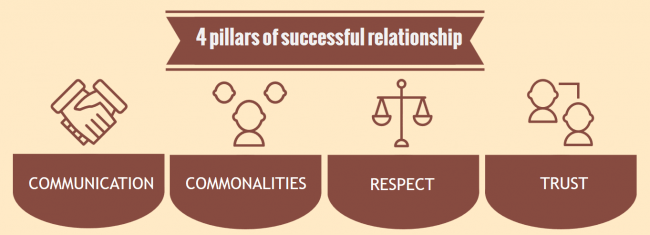 1) communication 2) commonalities3) respect 4) trustThe first pillar holding up a good, healthy relationship is verbal communication. All relationships depend on it. Everyone has needs and concerns – and people in good relationships lessen those burdens and problems. Relationships are based on love, and when it comes down to it, love is something that is communicated among people. Information, such as one’s needs, concerns, and frustrations, is transmitted through people, mostly through verbal communication. This includes the successful conveying or sharing of ideas, feelings and expectations among people in relationships.The second pillar of a great relationship are similar objectives of people involved. A family co-exists peacefully when each family member wants peace and happiness. Two young people who envision a future together both have the same goal: to live together throughout life on a romantic and intimate basis.Similarities tend to bring together seemingly different people. When people can work together toward a common goal, whatever it may be, they can be looked at as essentially being part of a relationship – because they were brought together, and connected, by a common task.Respect and trust, the last two pillars of a good relationship, go hand in hand. People have good relationships with people they respect and trust. Respect, in this case, indicates to a deep admiration for another person elicited by their abilities, qualities or achievement. Many relationships are formed out of respect, at least in non-familial situations. The same goes for trust, the firm belief in the reliability, truth, ability or strength of someone, or the absence of the truth of a statement without evidence or investigation.All relationships evolve and change. Therefore, it is important to grow with one another, and to be aware of each other’s changes. Transitions are the markers that define us, whether it is a new relationship or the loss of an old one, a life’s passage, or a career change, birth or death, etc. To navigate these transitions, together, successfully, is to be sensitive and open to each other’s feelings. By supporting one another’s growth, we can enhance relationship.In conclusion, relationships require constant work, focus and patience – but it’s supposed to be worth it: successful, happy and healthy relationships equate to a high quality of life. Research indicates that people need other people in order to live long, happy and healthy lives, which requires happy and healthy relationships among people.According to the text, what is a healthy relationship based on? ___________________________________________________________________________________________________________________________________________________________________________________________________ How important is the verbal communication for a successful relationship?___________________________________________________________________________________________________________________________________________________________________________________________________ _________________________________________________________________How do you understand the following statement: “Relationships require constant work, focus and patience”? _____________________________________________________________________________________________________________________________________________________________________________ _________________________________________________________________ _________________________________________________________________What are the most serious problems that affect family relationships today?___________________________________________________________________________________________________________________________________________________________________________________________________ _________________________________________________________________What do you think about the following quote: “Becoming a parent is easy, being a parent is difficult”? ___________________________________________________________________________________________________________________ _________________________________________________________________ _________________________________________________________________In your opinion, why do so many marriages break down? _____________________________________________________________________________________________________________________________________________________ _________________________________________________________________ What is your idea of a perfect partner? What should he/she be like? Do you think that the physical appearance is the most important or is there something else that matters? ____________________________________________________________________________________________________________________________________________________________________________________________________________________________________________________________ _________________________________________________________________ __________________________________________________________________________________________________________________________________Task 2 – Speaking skillsDescribe the photo and express your opinion about the topic.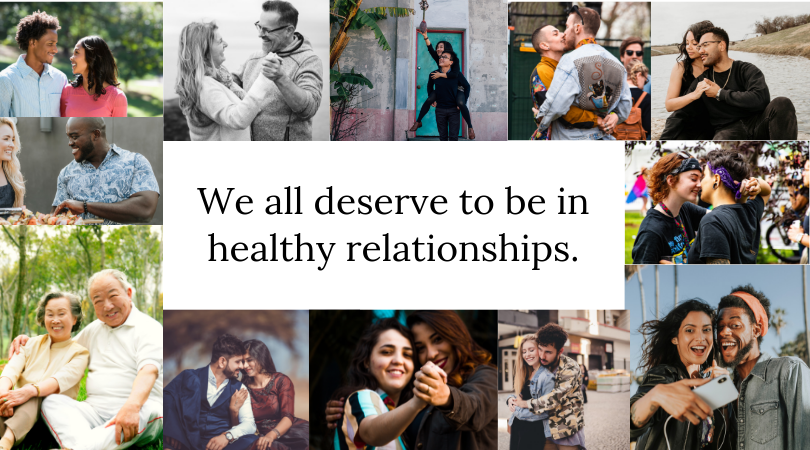 (Source: http://www.ashasexualhealth.org/healthy-relationships)Task 3 – Gap fillComplete the following text with the missing words. There is one word missing in each gap. Bear in mind that all contracted forms with the exception of can’t count as two words.THE IMPORTANCE OF FRIENDSHIP(Adapted from: http://www.thewisdompost.com/essay/friendship-essay.)Friendship can simply be defined as a form of mutual relationship or understanding between two people or more who interact and are attached to one another in a manner that is friendly. A friendship is a serious relationship of devotion between two or more people where people involved have a true and sincere feeling of affection, care and love towards each [1] _________ devoid of any misunderstanding and without demands.Primarily friendship happens between people [2] __________ have the same sentiments, feelings and tastes. It is believed that there is no limit or criteria for friendship. All of the different creed, religion, caste, position, sex and age do not matter when it comes to friendship even [3] ____________ friendships can sometimes be damaged by economic disparity and other forms of differentiation. From all of these, it can be concluded [4] ___________ real and true friendship is very possible between people that have a uniform status and are like-minded.A lot of friends we have in the world today only remain together in times [5] _________ prosperity and absence of problems but only the faithful, sincere and true friends remain all through [6] ____________ troubles, times of hardships and our bad times. We only discover who our bad and good friends are in the times where we don’t have things going our way.Most people want to be friends with people with money and we [7] _____________ really know if our friends are true when we have money and do not need their help, we only discover our true friends when we need [8] _____________ help in terms of money or any other form of support. A lot of friendships have been jeopardised because of money and the absence [9] _____________ presence of it.Sometimes, we might face difficulty or crises in our friendships because of self-respect and ego. Friendships can [10] ______________ affected by us or others and we need to try to strike a balance in our friendships. For our friendship to prosper and be true, we need satisfaction, proper understanding and a trustworthy nature. As true friends, we [11] ____________ never exploit our friends but instead do our utmost best to motivate and support them in doing and attaining the very best things in life.In the world we live in today, it is extremely difficult to come [12] _____________ good and loyal friends and this daunting task isn’t made any easier by the lie and deceit of a lot of people in this generation. It is very important to have good friends as they help us in times and situations where we are down and facing difficulties. Our true friends always do their best to save us [13] _________________ we are in danger and also provide us with timely and good advice. True friends are priceless assets in our lives, they share our pains and sorrow, help provide relief to us in terrible situations and do their best to make us happy. [14] _______________, true friendship stands for a relationship free of any judgments. In a true friendship, a person can be themselves completely without the fear of being judged. It makes you feel loved and accepted. This kind of freedom is what [15] ___________ human strives to have in their lives.In conclusion, friendships are important in the lives of individuals. Trust builds and sustains friendships. The different types of friendships are important because [16] ___________ provide benefits and social support. Friendships provide a feeling of belonging and dependence. The durability of friendships is dependent [17] ______________ the basis of its formation and the intention during the formation. Friendships that last long are not based on materialistic gain, instead, they are based on pure emotion.Task 4 – Vocabulary exerciseComplete the sentences with the missing words. Choose the words from the box:          	                           Vocabulary list:  FRIENDSHIP friend / pal / buddy / matebest friend / close friendkeypal / penfriendacquaintance roommateschool friend / classmatecolleague / co-worker / partner / associate date / boyfriend / girlfriendcompanion (travel companion, life companion)soul mate / soul companionA person with whom one becomes friendly by exchanging emails is a ______________________.A person who is connected with others in a business, in an enterprise, at work is a ______________________.A person who accompanies another on a journey is a ____________________.A person with whom you share the struggles, heartaches, joys and triumphs of your life is your ______________________.The first person you call when you get good news or want to go out for a cup of coffee is your _____________________.A ​person with whom you ​share a ​room or an apartment for a ​period of ​time is your _____________________.A ​person that you have ​met but do not ​know well is an ____________________. A ​person with whom you are having a ​romantic ​relationship is your _____________________.A person with whom you have an immediate connection the moment you meet – a connection so strong that you are drawn to this person in a way you have never experienced before – could be your _______________________.Task 5 – Listening and speaking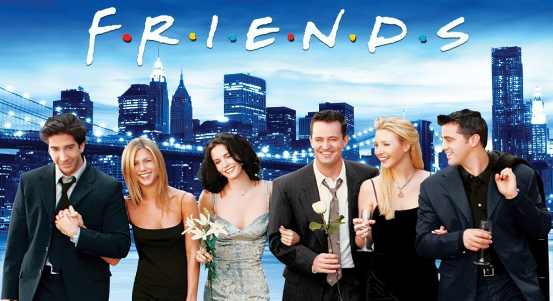 Listen to the following video clip about friendship:https://www.youtube.com/watch?v=JiF8drvonf8.Which suggestions how to build closer friendships do you find the most important? (Source: https://tvseriesfinale.com/wp-content/uploads/2015/11/Friends-TV-show-on-NBC-canceled-no-season-11-590x332.jpg)Task 6 – Writing an argumentative essayChoose ONE essay title:WE DO NOT JUDGE THE PEOPLE WE LOVE SOCIAL NETWORKING WEBSITES DEEPEN FRIENDSHIPSHow far do you agree or disagree with the statement? Support your opinion in 220–250 words.
_________________________________________________________________________(an argumentative essay)___________________________________________________________________ ___________________________________________________________________ ___________________________________________________________________ ___________________________________________________________________ ___________________________________________________________________ ___________________________________________________________________ ___________________________________________________________________ ___________________________________________________________________ ___________________________________________________________________ ___________________________________________________________________ ___________________________________________________________________ ___________________________________________________________________ ___________________________________________________________________ ___________________________________________________________________ ___________________________________________________________________ ___________________________________________________________________ ___________________________________________________________________ ___________________________________________________________________ ___________________________________________________________________ ___________________________________________________________________ ___________________________________________________________________ ___________________________________________________________________ ___________________________________________________________________ ___________________________________________________________________ ___________________________________________________________________ ___________________________________________________________________ ___________________________________________________________________ ___________________________________________________________________ ___________________________________________________________________ ___________________________________________________________________ ___________________________________________________________________ ___________________________________________________________________ ___________________________________________________________________ ___________________________________________________________________ ___________________________________________________________________ ___________________________________________________________________ ___________________________________________________________________ ___________________________________________________________________ ___________________________________________________________________ ___________________________________________________________________ ___________________________________________________________________ ___________________________________________________________________ ___________________________________________________________________ ___________________________________________________________________ ______________________________________________________________________________________________________________________________________ ___________________________________________________________________ ___________________________________________________________________ 